О        назначении публичных слушаний пообсуждению   проекта решения    Собраниядепутатов       Приволжского      сельскогопоселения «Об итогах исполнения бюджетаПриволжского    сельского         поселенияМариинско-Посадского района за 2018 год»В соответствии со ст. 17 Устава Приволжского сельского поселения и  Положения о порядке проведения публичных слушаний и общественных обсуждений на территории Приволжского сельского поселения, утвержденным решением Собрания депутатов Приволжского сельского поселения от 13  декабря 2018 года № С-55/2,п о с т а н о в л я ю:Назначить публичные слушания по обсуждению проекта решения Собрания депутатов Приволжского сельского поселения «Об итогах исполнения бюджета Приволжского сельского поселения за 2018 год» на 5 июля 2019 г. в здании Приволжского сельского поселения в 9 часов 30 минут.Опубликовать  в муниципальной газете «Посадский вестник» данное постановление и проект решения Собрания депутатов Приволжского сельского поселения «Об итогах исполнения бюджета Приволжского сельского поселения за 2018 год».Глава Приволжского                                                                               сельского поселения		                                                                         А.М.Архипов				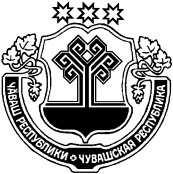 